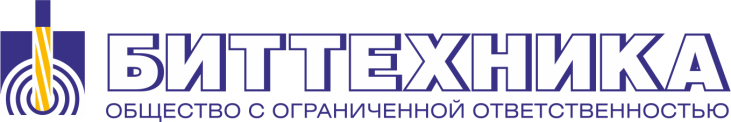 КОНТЕЙНЕР ДЛЯ ГЕОФИЗИЧЕСКОГО ПРИБОРА ТИПА КПГ    Контейнер для геофизического прибора типа КГП (см. Рис. 1)    предназначен для доставки автономного геофизического прибора с помощью колтюбинговой установки в заданный интервал скважины.    Контейнер имеет промывочный канал позволяющий проводить промывку через гибкую насосно — компрессорную трубу (ГНКТ).УСТРОЙСТВО И ПРИНЦИП РАБОТЫ.    Контейнер состоит из корпуса, двух переводников с резиновыми уплотнениями, сменными вставками и двух пластин с винтами для крепления прибора в корпусе.    Автономный геофизический прибор устанавливается в контейнер на поверхности. Производится спуск на необходимую глубину с промежуточной промывкой. Выполняется комплекс геофизических исследований, при необходимости проводится промывка через ГНКТ.    Контейнер поднимается на поверхность, и геофизический прибор извлекается из него. 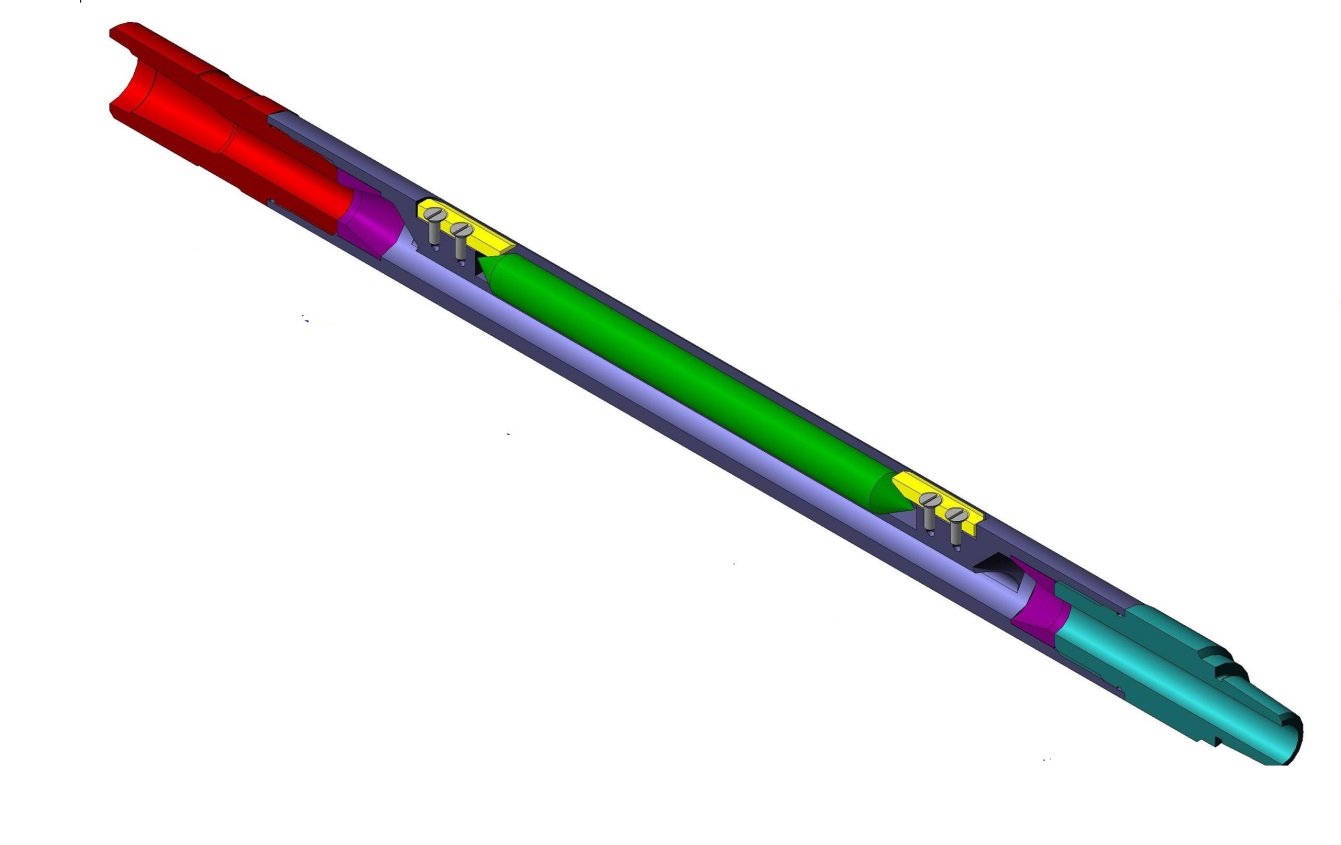 Рис. 1ТЕХНИЧЕСКИЕ ХАРАКТЕРИСТИКИШифр типоразмераКГП-45Условный диаметр колонны, НКТ, мм60; 73; 89Минимальный диаметр проходного канала, d, мм19,0Длина, L, мм670,0Диаметр, D, мм45,0Габаритные размеры прибора:
длина, L, мм
диаметр, D, мм
250,0
19,0Масса, кг, не более6,0Температура среды, °C, не более100,0Присоединительные резьбовые размеры1"АММТ